По итогам работы за 4 квартал 2012г. и 1,2 кварталы 2013 г.В местах общего пользования: Установлено взамен утраченных (разбитых)  более 20% плафонов  - 1,2 квартал 2013г.Установлено взамен утраченных более 30% выключателей  - 4 квартал 2012г., 1 квартал 2013г.Приобретен и установлен насос на ГВС по 2-й очереди (Взамен вышедшего из строя )Произведены совместные работы с ОАО «Горсети» по замене вводного автомата на 1-й очереди (1,2 подъезды) -2 квартал 2013г.Установлено   более 35 % отсутствующих лампочек -4 квартал 2012г.Взамен выходящих из стоя ламп накаливания, в рабочем порядке устанавливались энергосберегающие 40%  - 1,2 квартал 2013г.энергосберегающие лампочки (мероприятия по энергосбережению) устанавливаются в соответствии с требованиями Законодательства по энергосбережению, Выполнены работы по теплоизоляции (тепловой узел 2й очереди) – выполнение предписания Тепловой инспекции ТГК-11 -2-й квартал 2013г.До настоящего времени В.Д. Куприянов не предоставил отчет о финансово-хозяйственной деятельности за 9 месяцев 2012г. По результатам аудиторской проверки за 2012г.: из подотчета Куприянова В.Д., востребованы средства, собранные   на игровую площадку. (возврат осуществлен  30 апреля 2013г. в размере 76 846,87 руб. )По игровой площадке: Всего на игровую площадку было собрано средств (с июля  по октябрь 2012г-4 месяца) на сумму 156 336,96 руб. Установлено 2 (два) игровых элемента - затрачена сумма 70000 руб. Остаток средств, собранных на игровую площадку зачислен на расчетный счет в банке- Средства были направлены на частичное погашение задолженностей перед ТГК-11. Банк. Проценты за пользование Банком денежными средствами, находящимися на счете клиента не начисляются.Постоянно ведутся мелкосрочные  ремонтные работы, в пределах имеющихся средств В целях снижения затрат на ОДН по водоснабжению:Ведется разъяснительная работа по замене приборов учета с просроченными сроками поверкиОрганизована работа по сокращению сроков установки и принятия в эксплуатацию счетчиков по воде Выявляются собственники, предоставляющие недостоверные данныеДля удобства заполнения и обработки данных по воде по квартирам предусмотрены типовые бланки. Это также служит напоминанием (большее количество жильцов не забывают подать данные)Заключен договор по возмещению затрат на электроэнергию с провайдером «Новые Теле Системы»С целью перераспределения затрат на содержание дома, произведен расчет новых тарифов на содержание с 1 июля 2013г, с учетом площадей помещений гаражных стоянок (ранее в затратах не участвовали). В соответствии с ФЗ ст.39 ()Контейнеры для мусора по нашему дому, расположены около клуба «Машенька» (3 шт).  Проведены совместные проверки с Администрацией Ленинского р-на по соблюдению графика вывоза ТБО « Спецавтохозяйством». Произведена замена  сгоревшего контейнера на новый (1 шт). Ведется постоянная работа с должниками.Добросовестные плательщики составляют 28,6 %  (53 квартиры) от общего количества лицевых счетов (185 ЛС).Это говорит о плохой платежной дисциплине 71,4 % собственников жилых и нежилых помещений, что негативным образом отражается на хозяйственно-хозяйственной деятельности ЖСК и на своевременности получения услуг добросовестными плательщиками ( включение горячей воды, отопления, заменой светильников и др.)Направлено 21 досудебное уведомление должникамПо 10 досудебным уведомлениям долги оплачены (или имеется гарантийное письмо со сроками погашения задолженности)По остальным должникам, в  июле готовятся  документы на возмещение долгов в судебном порядке.По вопросам благоустройства: Посадили 7 декоративных кустарников в клумбы между  3 и 4 подъездамиОсобо хочется сказать спасибо жильцам, которые также вносят вклад в уют дома посадкой цветов в придомовые клумбы.	Правление ЖСК «Центр-99»:Места общего пользования по состоянию на 02.10.2012г. Вывод: текущие ремонты и замены в течение 1,2,3 квартала 2012г. не проводились. Более 30% подлежало восстановлению.Это в основном 2-й и 4-й подъезды (более 40% подлежало восстановлению). 1-й и 2й подъезды (до 20% подлежало восстановлению).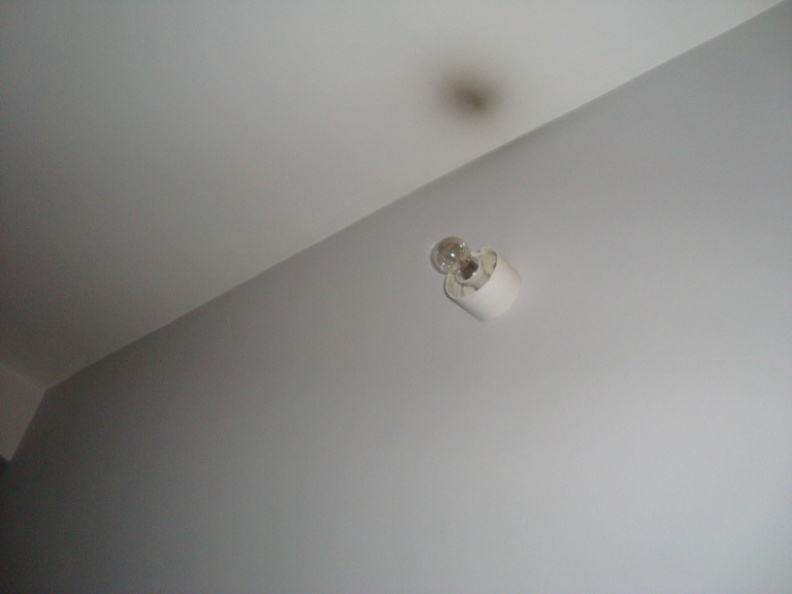 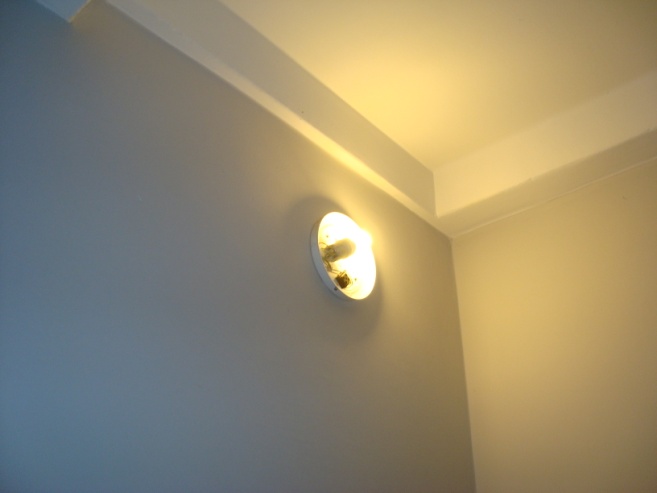 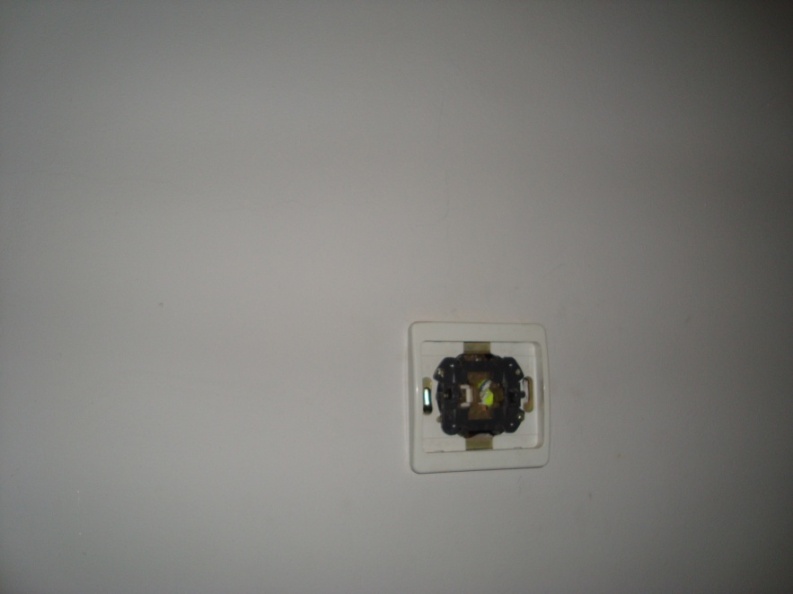 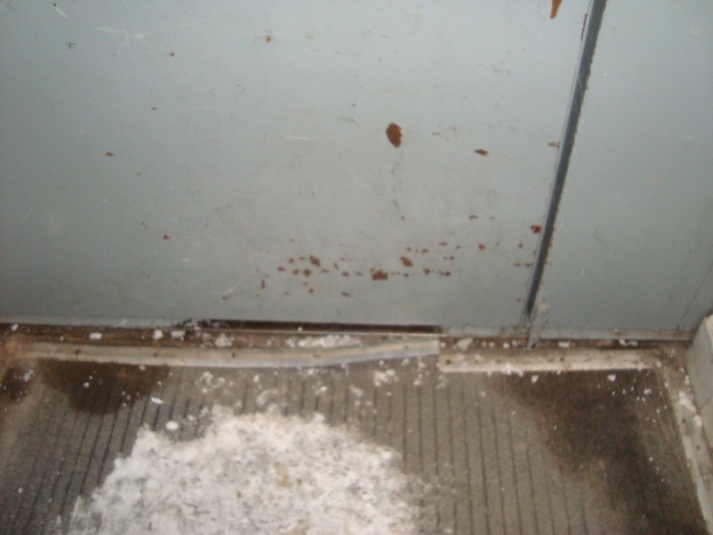 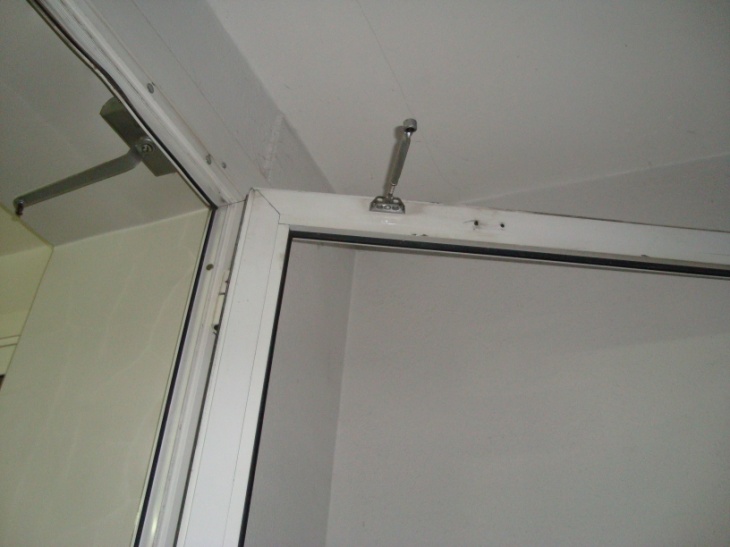 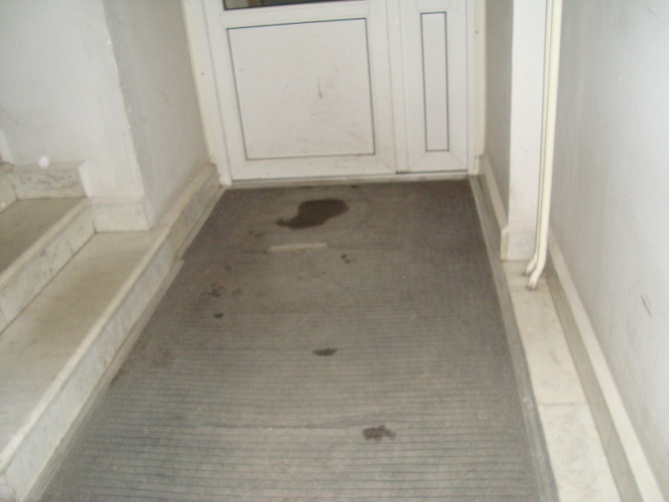 